några negationer 1c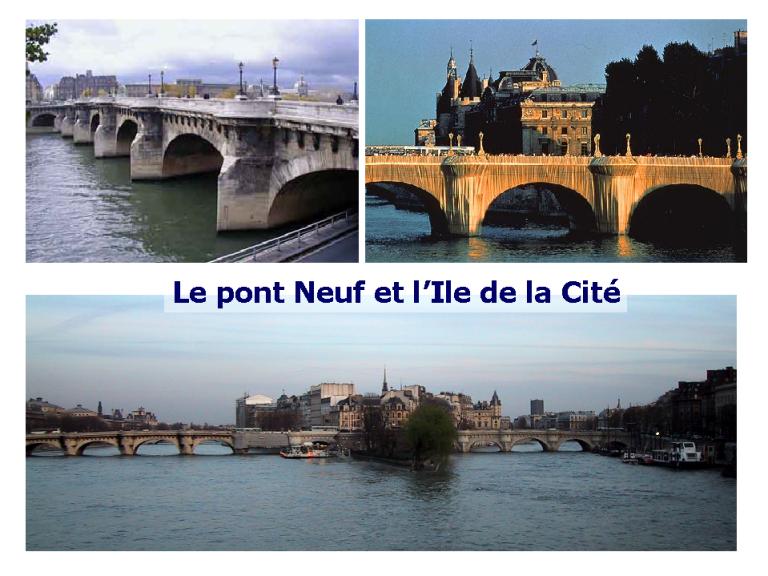 je suisje ne suis pasj’aije n’ai pasje faisje ne fais pasj’aimeje n’aime pasje mangeje ne mange pasc’est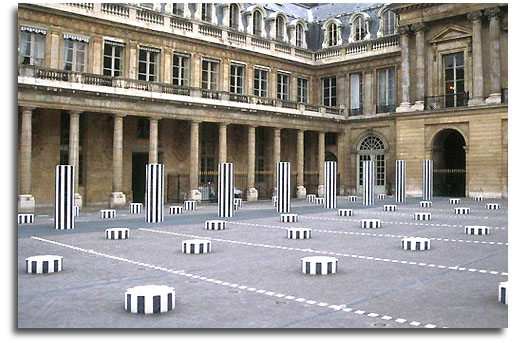 ce n’est pasje détesteje ne déteste pasil y a il n’y a pastu estu n’es pasil estil n’est paselle estelle n’est pas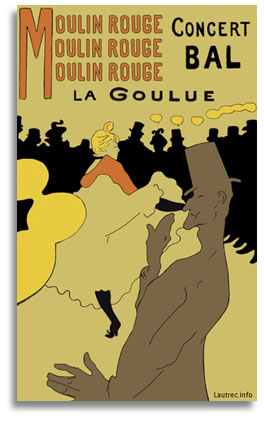 tu astu n’as pasil ail n’a paselle aelle n’a pasje fumeje ne fume pasje saisje ne sais pasje prendsje ne prends pasnågra negationer 1d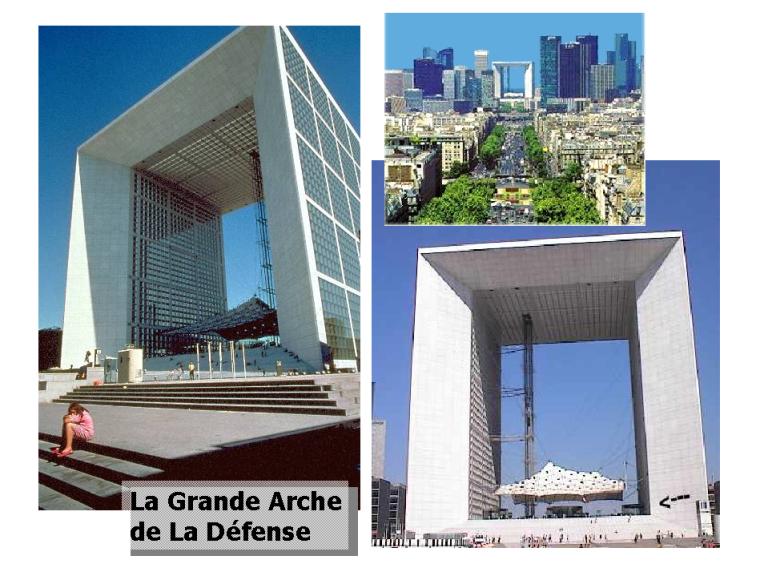 jag ärjag är intejag harjag har intejag görjag gör intejag gillarjag gillar intejag äterjag äter intedet ärdet är intejag avskyrjag avskyr inte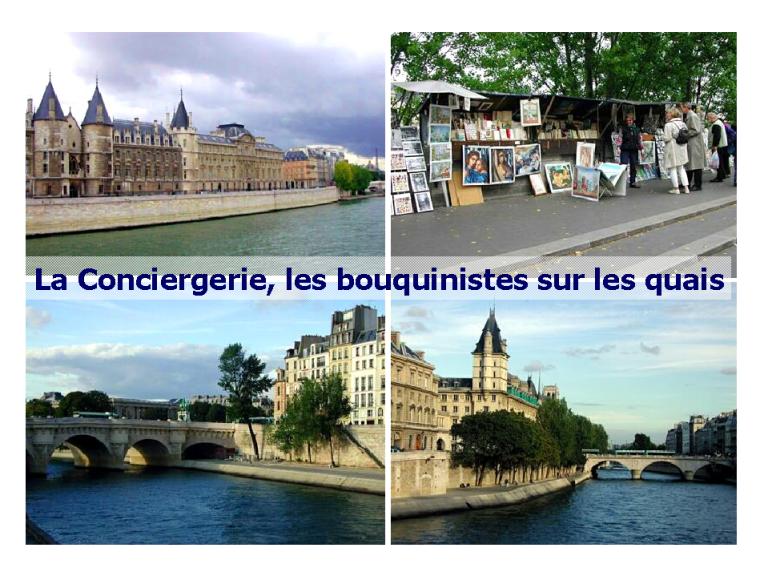 det finns det finns intedu ärdu är intehan ärhan är intehon ärhon är intedu hardu har intehan har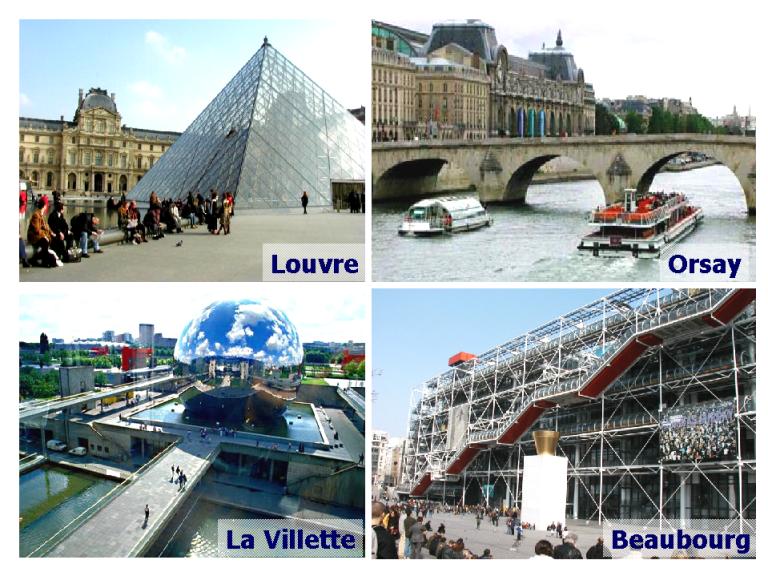 han har intehon harhon har intejag rökerjag röker intejag vetjag vet intejag tarjag tar inte